Дата заполнения опросного листа	Статус объекта (подчеркните нужное): проект / строительство / закупка / тендер / не определенКанализационный колодецХарактеристикиРазмещение (подчеркните нужное): газон / асфальт Тип колодца: линейный / поворотный / узловой / перепадный / гашения напора / отбора пробТрубопроводы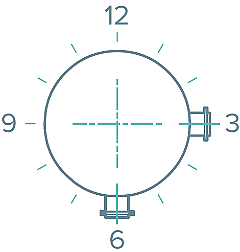 Труба №1Материал	Ориентация (подчеркните нужное): на: 3 / 6 / 9 / 12 ч Диаметр		ммГлубина заложения подводящей трубы*		мм*Расстояние от лотка подводящего трубопровода до проектной землиТруба №2Материал		Ориентация на: 3 / 6 / 9 / 12 чДиаметр		мм	Глубина заложения подводящей трубы		ммТруба №3Материал		Ориентация на: 3 / 6 / 9 / 12 чДиаметр		мм	Глубина заложения подводящей трубы		ммТруба №4Материал		Ориентация на: 3 / 6 / 9 / 12 ч.Диаметр		мм	Глубина заложения подводящей трубы		ммПримечанияВозможно, у Вас есть нестандартные требования, пожелания или вопросы?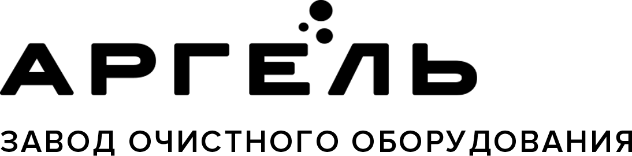 ООО «Промышленная экология»150000, Россия, Ярославль, Республиканская, 84 к. 2
+7 4852 58-05-96, 8 800 333-23-81info@vo-da.ru, www.vo-da.ru